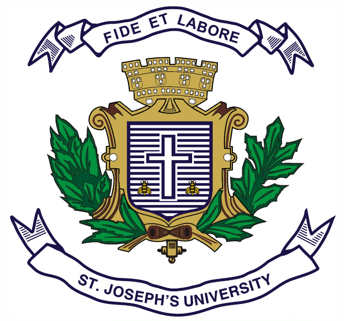 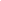 ST. JOSEPH’S UNIVERSITY, BENGALURU -27B.Sc. – II SEMESTERSEMESTER EXAMINATION: APRIL 2023(Examination conducted in May 2023)BY222: BIOLOGY II(For current batch students only)Time: 2 Hours								    Max Marks: 60This paper contains TWO printed pages, TWO sections, and THREE parts in each sectionSECTIONS I AND II HAVE TO BE WRITTEN IN SEPARATE ANSWER BOOKLETSWrite examples and draw diagrams wherever requiredSECTION I: BOTANYA. Answer any FIVE of the following in two-three sentences each: 		5 x 2 = 10 1.Elaters2.Cryophytic algae3.Mucilaginous cavity 4.Hydroids5.Haplobiontic life cycle6.Types of sexual reproduction in Volvox7.Scales and its typesB: Write notes on any TWO of the following:					2 x 5 = 10 8.Asexual reproduction in algae (Any 5)9. Morphological features of Chara. Add a note on nucule & globule10.Economic importance of BryophytesC: Give a comprehensive account of any ONE of the following:	 	1 x 10 = 1011.External features and sexual reproduction in Funaria12. (a) Post fertilization changes in Batrachospermum      (b) External structure of thallus in SargassumSECTION II: ZOOLOGYA. Answer any FIVE of the following in two-three sentences each: 		5 x 2 = 10 Draw a neat labelled diagram of trochophore larvaList out the steps involved in vermicultureDraw the structure of tube feet in starfishWrite a short note on foot modification in octopusDiagrammatic representation of the life cycle of Bombyx moriBring out any five morphological characters of earthwormDraw a neat labelled diagram of Nauplius larvaB: Write notes on any TWO of the following:					2 x 5 = 10 Substantiate - Peripatus is the connecting link between Annelida and ArthropodaWith neat labelled diagram describe the circulatory system of freshwater mussel (Unio)Give an account on the salient features and affinities of Rotifera with BrachionusC: Give a comprehensive account of any ONE of the following:	 	1 x 10 = 10What are the different larval forms of phylum Echinodermata? Write a note on to their phylogenetic significanceWrite a note to the distinguishing characters and classification up to classes of phylum Arthropoda